Руководствуясь Земельным кодексом Российской Федерации, Законом Амурской области от 11.12.2003 № 278-ОЗ «Об обороте земель сельскохозяйственного назначения на территории Амурской области», Положением об осуществлении муниципального земельного контроля на территории Завитинского муниципального округа, утвержденный решением Совета народных депутатов Завитинского муниципального округа от 28.12.2021 № 43/4.п о с т а н о в л я ю:1.Утвердить: 1.1..План проведения профилактических мероприятий муниципального земельного контроля в отношении земель сельскохозяйственного назначения в 2023 году согласно приложению № 1.1.2..План – график проведения осмотров земельных участков из земель сельскохозяйственного назначения на предмет соблюдение условий договор аренды на 2023 год согласно приложению № 2 .2.   Настоящее постановление подлежит официальному опубликованию.3. Контроль за исполнением настоящего постановления возложить на первого заместителя главы администрации Завитинского муниципального округа А.Н. Мацкан.Главы Завитинского муниципального округа                                         С.С. ЛиневичПриложение № 1УТВЕРЖДЕНОпостановлением главы Завитинского муниципального округа от 17 февраля 2023  №  194План проведения профилактических мероприятий муниципального земельного контроля в отношении земель сельскохозяйственного назначения в 2023 годуПриложение № 2УТВЕРЖДЕНОпостановлением главы Завитинского муниципального округа от 17 февраля 2023 № 194План-график проведения осмотров земельных участков из земель сельскохозяйственного назначения на предмет соблюдения условий договоров аренды на 2023 год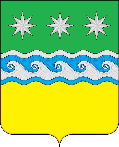 АДМИНИСТРАЦИЯ ЗАВИТИНСКОГО МУНИЦИПАЛЬНОГО ОКРУГА ГЛАВА ЗАВИТИНСКОГО МУНИЦИПАЛЬНОГО ОКРУГАП О С Т А Н О В Л Е Н И Е17 февраля 2023                                                                                                                  №194г. ЗавитинскОб утверждении плана проведения профилактических мероприятий муниципального земельного контроля в отношении земель сельскохозяйственного назначения в 2023 году и плана-графика проведения осмотров земельных участков из земель сельскохозяйственного назначения на предмет соблюдения условий договоров аренды на 2023 год № п/пВид профилактического мероприятияКадастровый номер, адрес (адресный ориентир) земельного участкаПлощадь земельного участка, гаДаты начала и окончания проведения Наименование уполномоченного органа, осуществляющего КНМИюльИюльИюльИюльИюльИюль1Профилактический визит28:12:020903:15Амурская обл., Завитинский р-н2,504.07.202304.07.2023Комитет по управлению муниципальным имуществом Завитинского муниципального округа2Профилактический визит28:12:020903:14Амурская обл., Завитинский р-н 2,504.07.202304.07.2023Комитет по управлению муниципальным имуществом Завитинского муниципального округа                                                                             Август                                                                             Август                                                                             Август                                                                             Август                                                                             Август3Профилактический визит28:12:020204:141Амурская обл., Завитинский р-н2,508.08.202308.08.2023Комитет по управлению муниципальным имуществом Завитинского муниципального округа4Профилактический визит28:12:021211:14Амурская обл., Завитинский р-н2,515.08.202315.08.2023Комитет по управлению муниципальным имуществом Завитинского муниципального округа5Профилактический визит28:12: 021211:15Амурская обл., Завитинский р-н2,515.08.202315.08.2023Комитет по управлению муниципальным имуществом Завитинского муниципального округа6Профилактический визит28:12: 021211:16Амурская обл., Завитинский р-н2,515.08.202315.08.2023Комитет по управлению муниципальным имуществом Завитинского муниципального округа7Профилактический визит28:12:021211:42Амурская обл., Завитинский р-н2,5   15.08.202315.08.2023Комитет по управлению муниципальным имуществом Завитинского муниципального округа8Профилактический визит28:12:021211:40Амурская обл., Завитинский р-н2,515.08.202315.08.2023Комитет по управлению муниципальным имуществом Завитинского муниципального округа9Профилактический визит28:12:021101:88Амурская обл., Завитинский р-н2,516.08.202316.08.2023Комитет по управлению муниципальным имуществом Завитинского муниципального округа10Профилактический визит28:12:021101:90Амурская обл., Завитинский р-н2,516.08.202316.08.2023Комитет по управлению муниципальным имуществом Завитинского муниципального округа11Профилактический визит28:12:021101:89Амурская обл., Завитинский р-н2,516.08.202316.08.2023Комитет по управлению муниципальным имуществом Завитинского муниципального округа12Профилактический визит28:12:021101:92Амурская обл., Завитинский р-н2,516.08.202316.08.2023Комитет по управлению муниципальным имуществом Завитинского муниципального округа13Профилактический визит28:12:021101:93Амурская обл., Завитинский р-н2,516.08.202316.08.2023Комитет по управлению муниципальным имуществом Завитинского муниципального округа14Профилактический визит28:12:021101:91Амурская обл., Завитинский р-н2,516.08.202316.08.2023Комитет по управлению муниципальным имуществом Завитинского муниципального округа15Профилактический визит28:12:021101:94Амурская обл., Завитинский р-н2,516.08.202316.08.2023Комитет по управлению муниципальным имуществом Завитинского муниципального округаСентябрьСентябрьСентябрьСентябрьСентябрьСентябрь16Профилактический визит28:12:020705:46Амурская обл., Завитинский р-н2,505.09.202305.09.2023Комитет по управлению муниципальным имуществом Завитинского муниципального округа17Профилактический визит28:12:020705:48Амурская обл., Завитинский р-н2,505.09.202305.09.2023Комитет по управлению муниципальным имуществом Завитинского муниципального округа18Профилактический визит28:12:020705:47Амурская обл., Завитинский р-н2,505.09.202305.09.2023Комитет по управлению муниципальным имуществом Завитинского муниципального округа19Профилактический визит28:12:020705:49Амурская обл., Завитинский р-н2,505.09.202305.09.2023Комитет по управлению муниципальным имуществом Завитинского муниципального округа20Профилактический визит28:12:020705:50Амурская обл., Завитинский р-н2,505.09.202305.09.2023Комитет по управлению муниципальным имуществом Завитинского муниципального округа21Профилактический визит28:12:020701:22Амурская обл., Завитинский р-н2,505.09.202305.09.2023Комитет по управлению муниципальным имуществом Завитинского муниципального округа№ п/пВид контрольного (надзорного) мероприятия (КНМ)Кадастровый номер, адрес (адресный ориентир) земельного участкаПлощадь земельного участка, гаДаты начала и окончания проведения КНМНаименование уполномоченного органа, осуществляющего КНМИюньИюньИюньИюньИюньИюнь1Без взаимодействия с КЛ28:12:021013:9Амурская обл., Завитинский р-н88,715.06.202315.06.2023Комитет по управлению муниципальным имуществом Завитинского муниципального округа2Без взаимодействия с КЛ28:12:021308:14Амурская обл., Завитинский р-н 13,320.06.202320.06.2023Комитет по управлению муниципальным имуществом Завитинского муниципального округа3Без взаимодействия с КЛ28:12:021308:15Амурская обл., Завитинский р-н41,220.06.202320.06.2023Комитет по управлению муниципальным имуществом Завитинского муниципального округа4Без взаимодействия с КЛ28:12:021308:13Амурская обл., Завитинский р-н68,520.06.202320.06.2023Комитет по управлению муниципальным имуществом Завитинского муниципального округа5Без взаимодействия с КЛ28:12:021301:261Амурская обл., Завитинский р-н15,320.06.202320.06.2023Комитет по управлению муниципальным имуществом Завитинского муниципального округа6Без взаимодействия с КЛ28:12:021301:218Амурская обл., Завитинский р-н396,327.06.202327.06.2023Комитет по управлению муниципальным имуществом Завитинского муниципального округа7Без взаимодействия с КЛ28:12:021305:103Амурская обл., Завитинский р-н33,527.06.202327.06.2023Комитет по управлению муниципальным имуществом Завитинского муниципального округаИюльИюльИюльИюльИюльИюль8Без взаимодействия с КЛ28:12:020903:106Амурская обл., Завитинский р-н99,504.07.202304.07.2023Комитет по управлению муниципальным имуществом Завитинского муниципального округа9Без взаимодействия с КЛ28:12:020901:28Амурская обл., Завитинский р-н117,104.07.202304.07.2023Комитет по управлению муниципальным имуществом Завитинского муниципального округа10Без взаимодействия с КЛ28:12:020901:30Амурская обл., Завитинский р-н65,604.07.202304.07.2023Комитет по управлению муниципальным имуществом Завитинского муниципального округа11Без взаимодействия с КЛ28:12:000000:881Амурская обл., Завитинский р-н2,004.07.202304.07.2023Комитет по управлению муниципальным имуществом Завитинского муниципального округа12Без взаимодействия с КЛ28:12:000000:881Амурская обл., Завитинский р-н2,004.07.202304.07.2023Комитет по управлению муниципальным имуществом Завитинского муниципального округа13Без взаимодействия с КЛ28:12:000000:1200Амурская обл., Завитинский р-н24411.07.202311.07.2023Комитет по управлению муниципальным имуществом Завитинского муниципального округаАвгустАвгустАвгустАвгустАвгустАвгуст14Без взаимодействия с КЛ28:12:000000:1130Амурская обл., Завитинский р-н175,908.08.202308.08.2023Комитет по управлению муниципальным имуществом Завитинского муниципального округа15Без взаимодействия с КЛ28:12:020202:60Амурская обл., Завитинский р-н9,308.08.202308.08.2023Комитет по управлению муниципальным имуществом Завитинского муниципального округа16Без взаимодействия с КЛ28:12:020207:199Амурская обл., Завитинский р-н2108.08.202308.08.2023Комитет по управлению муниципальным имуществом Завитинского муниципального округа17Без взаимодействия с КЛ28:12:020207:199Амурская обл., Завитинский р-н2108.08.202308.08.2023Комитет по управлению муниципальным имуществом Завитинского муниципального округа18Без взаимодействия с КЛ28:12:020207:86Амурская обл., Завитинский р-н9909.08.202309.08.2023Комитет по управлению муниципальным имуществом Завитинского муниципального округа19Без взаимодействия с КЛ28:12:021211:44Амурская обл., Завитинский р-н32,515.08.202315.08.2023Комитет по управлению муниципальным имуществом Завитинского муниципального округа20Без взаимодействия с КЛ28:12:021101:98Амурская обл., Завитинский р-н12116.08.202316.08.2023Комитет по управлению муниципальным имуществом Завитинского муниципального округа